Photographs of Project Field visit at Baap, JodhpurVillage Naadi (Pond) at Bhartasar village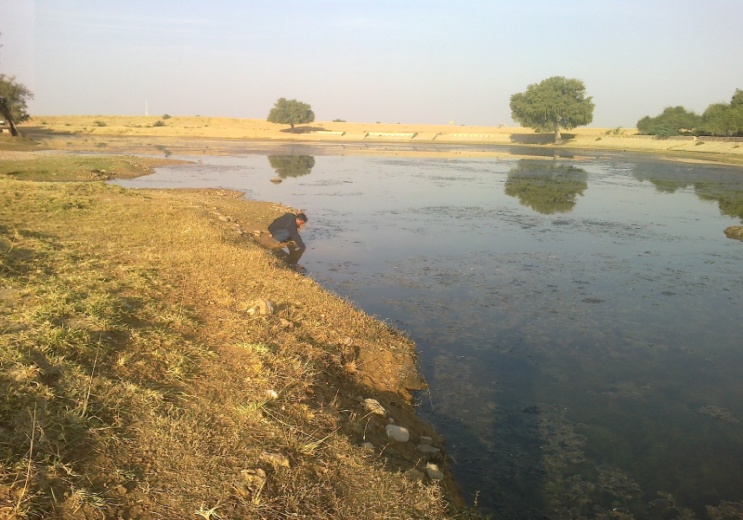 Observing the Naadi with large catchment area behind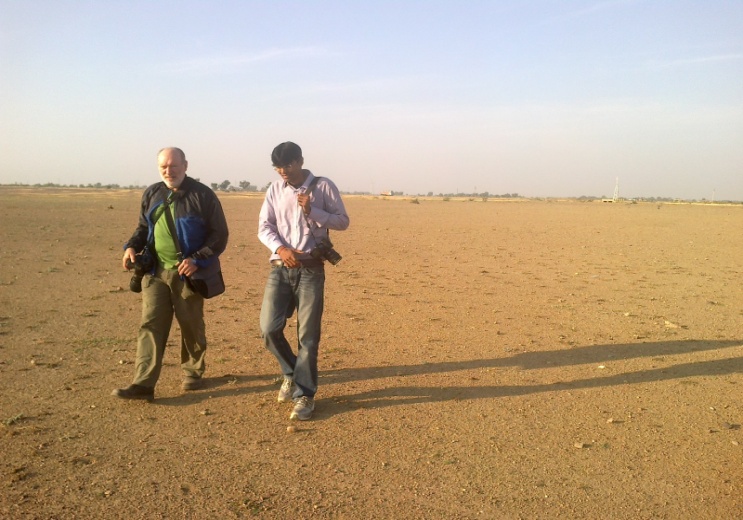 Discussion with the Team near the grinding mill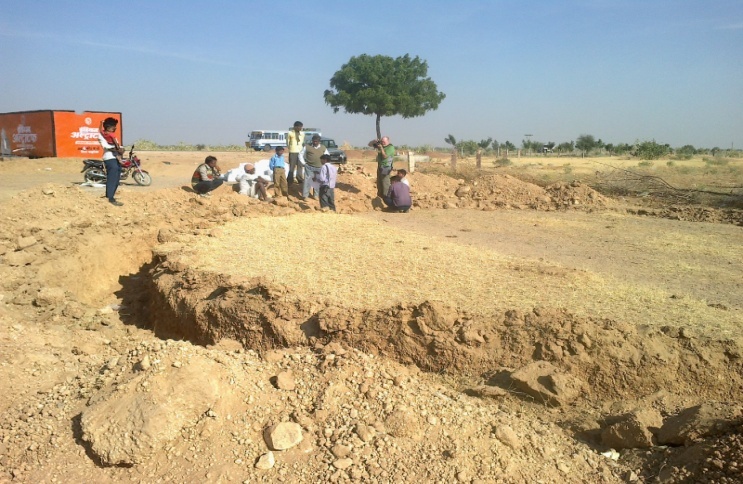 Shaurin discussing the process of grinding lime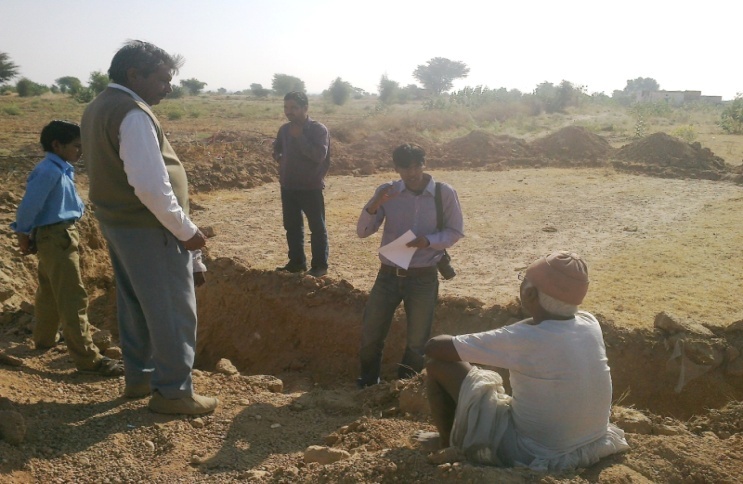 Observing the new Beri in Kishneri Village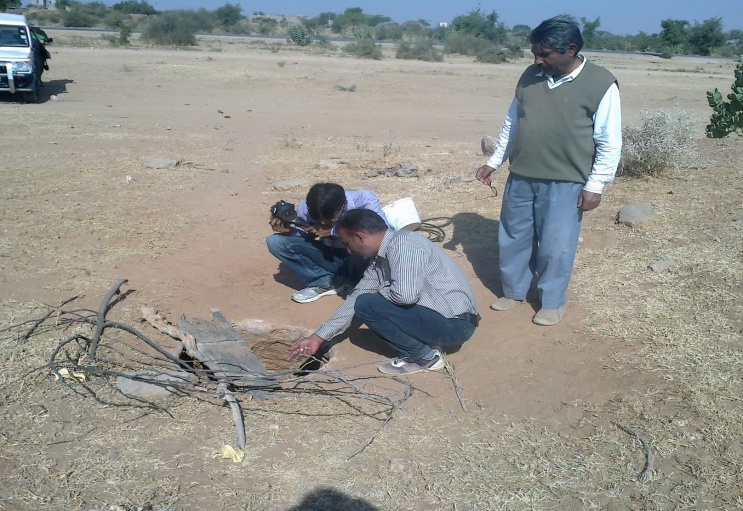 Observing the Beri with Cement Superstructure and silt catcher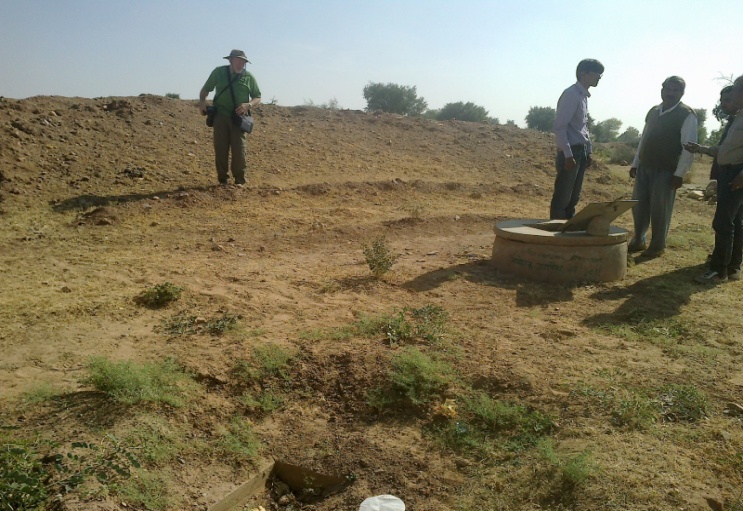 A collapsed Beri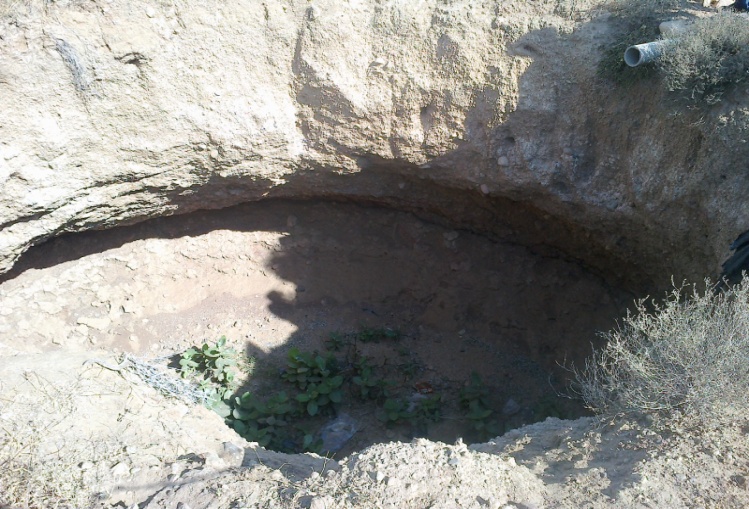 Observing the Taanka with catchment bed and silt trapper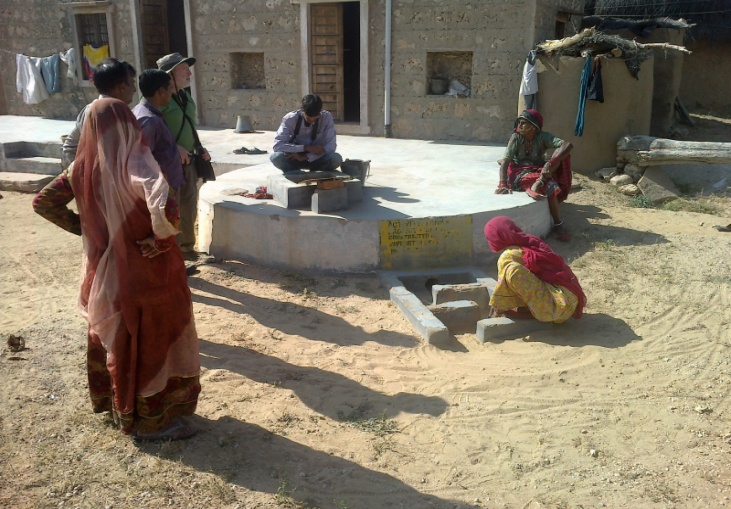 Open percolated Beri in the dried up Pond at Nokra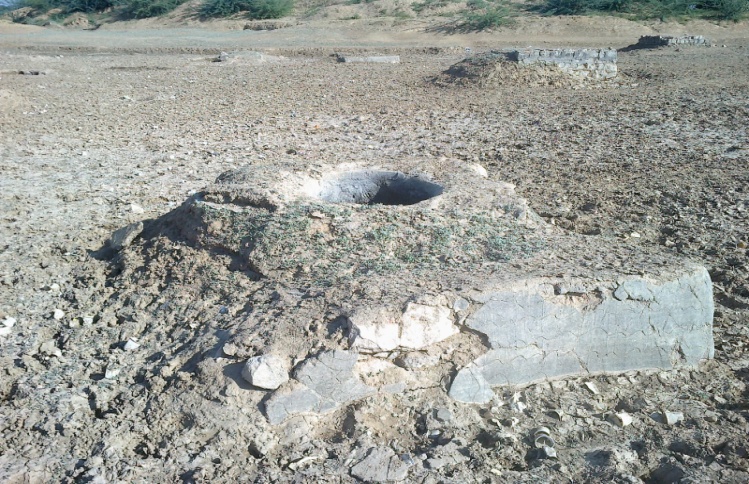 Rain water Harvesting Beri with super structure and  silt trapper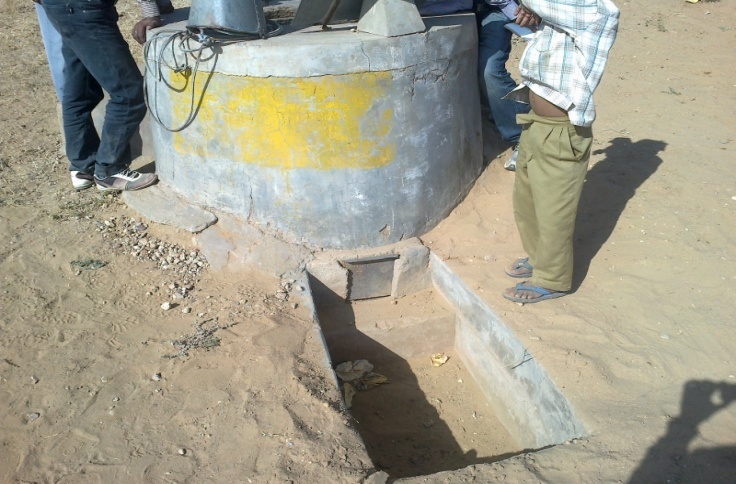 Understanding the process of lime preparation at Lime Bhatta in Bikaner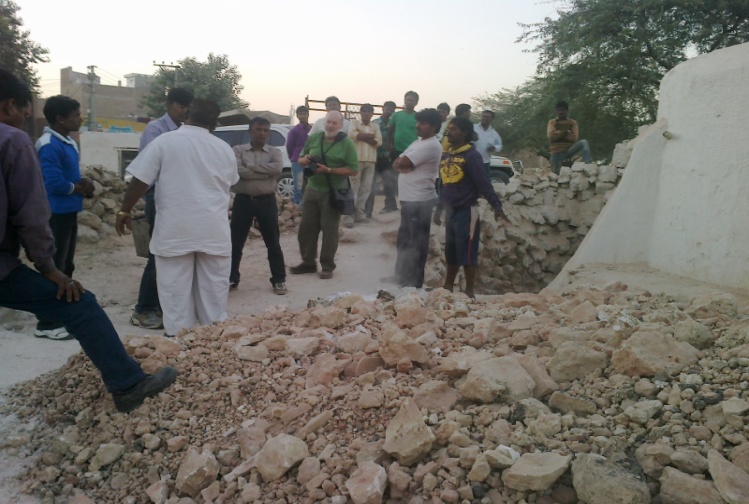 The limestone converting to lime powder after putting water on it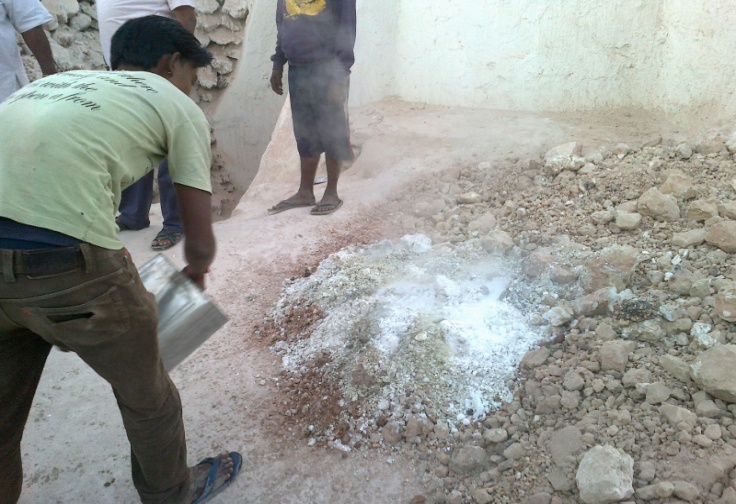 The Percolated Beries inside the Pond filled with water at Khetusar village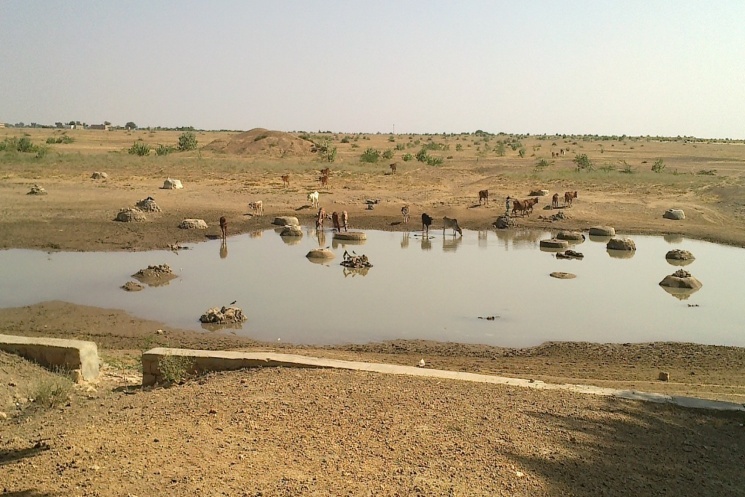 A women drawing water from semi structured Beri accessing water through steps built side of the Pond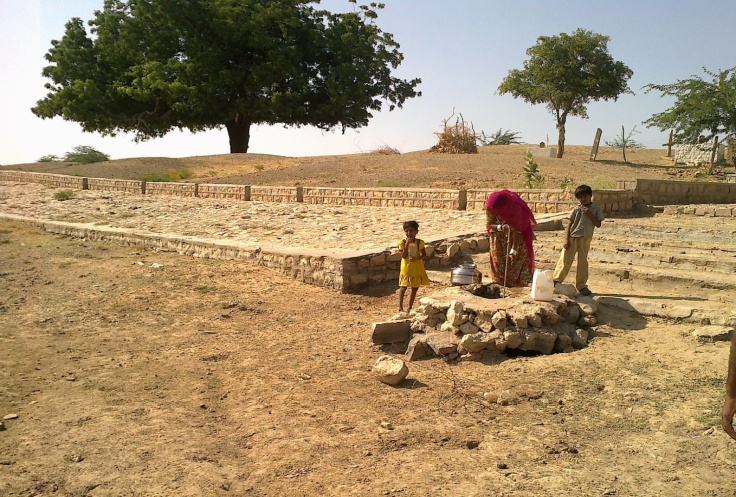 An uncovered Beri with numerous Beries in the pond bed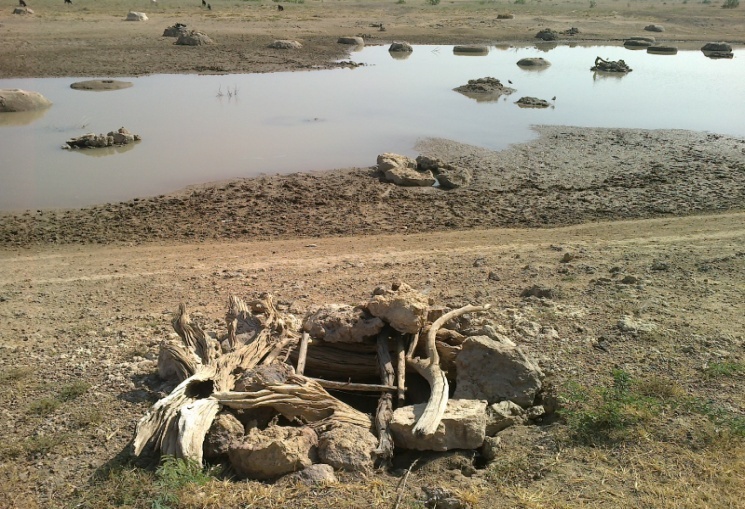 A Salt Mine at Reen village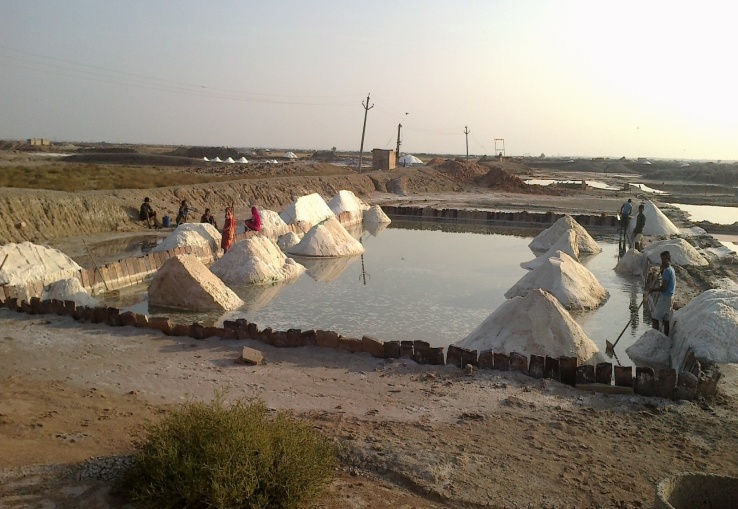 The pit digging for Taanka at Reen village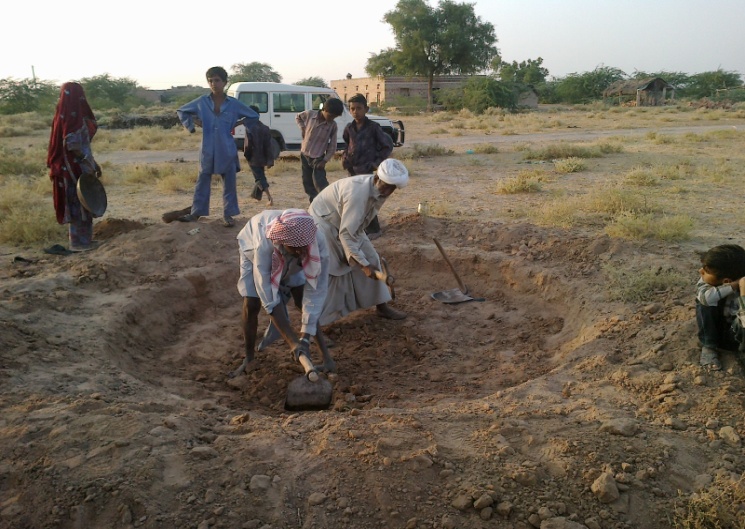 A disfunctional Taanka made of lime at Reen village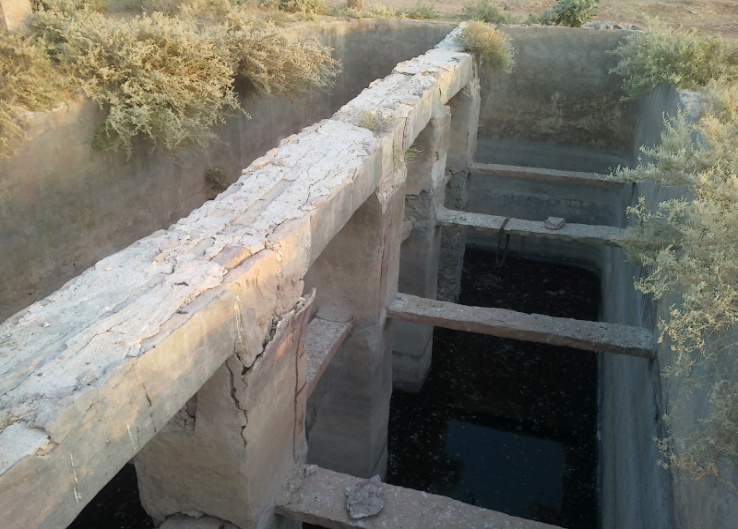 